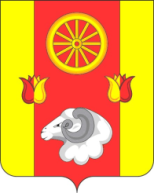 Администрация  Кормовского сельского поселенияПОСТАНОВЛЕНИЕ29.12.2023                                                           №  171                                                    с.Кормовое В целях корректировки  объёмов  финансирования отдельных программных мероприятий  Муниципальной  программы Кормовского сельского поселения «Обеспечение качественными жилищно-коммунальными услугами населения Кормовского сельского поселения» и в соответствии с Решением Собрания депутатов Кормовского сельского поселения от 28.12.2023 № 88 «О бюджете Кормовского сельского поселения Ремонтненского района на 2024 год и на плановый период 2025 и 2026 годов»ПОСТАНОВЛЯЮ:1. Внести изменения в постановление Администрации Кормовского сельского поселения № 109 от 19.10.2018 «Об утверждении муниципальной программы Кормовского сельского поселения «Энергоэффективность и развитие энергетики»» следующие изменения:1.1. Приложение к постановлению Администрации Кормовского сельского поселения от 19.10.2018 № 109 изложить в следующей редакции согласно приложения № 1 к настоящему постановлению.1.2. Приложение № 3 к муниципальной программе Кормовского сельского поселения «Энергоэффективность и развитие энергетики» изложить в следующей редакции согласно приложения № 2 к настоящему постановлению.1.3. Приложение № 4 к муниципальной программе Кормовского сельского поселения «Энергоэффективность и развитие энергетики» изложить в следующей редакции согласно приложения № 3 к настоящему постановлению.2. Контроль за выполнением настоящего постановления оставляю собой.            Глава АдминистрацииКормовского сельского поселения                                                         В.В.СикаренкоПриложение №1к постановлению Администрации Кормовского сельского поселения от 29.12.2023 № 171ПАСПОРТмуниципальной программы Кормовского сельского поселения «Энергоэффективность и развитие энергетики» Паспортподпрограммы «Энергосбережение и повышение энергетической эффективности»Паспорт подпрограммы «Энергосбережение в жилищном фонде и учреждениях»Паспорт подпрограммы«Обеспечение реализации муниципальной программы»Приложение № 2к постановлению Администрации Кормовского сельского поселения от 29.12.2023 № 171РАСХОДЫместного бюджета на реализацию муниципальной программы Кормовского сельского поселения«Энергоэффективность и развитие энергетики»Приложение №3к постановлению Администрации Кормовского сельского поселения от 29.12.2023 № 171РАСХОДЫна реализацию муниципальной программы Кормовского сельского поселения «Энергоэффективность и развитие энергетики»О внесении изменений в Постановление Администрации Кормовского сельского поселения № 109 от 19.10.2018Наименование Программы–Муниципальная программа Кормовского сельского поселения «Энергоэффективность и развитие энергетики» (далее – Программа)Муниципальная программа Кормовского сельского поселения «Энергоэффективность и развитие энергетики» (далее – Программа)Муниципальная программа Кормовского сельского поселения «Энергоэффективность и развитие энергетики» (далее – Программа)Муниципальная программа Кормовского сельского поселения «Энергоэффективность и развитие энергетики» (далее – Программа)Муниципальная программа Кормовского сельского поселения «Энергоэффективность и развитие энергетики» (далее – Программа)Ответственный исполнитель муниципальной программы–Администрация Кормовского сельского поселенияАдминистрация Кормовского сельского поселенияАдминистрация Кормовского сельского поселенияАдминистрация Кормовского сельского поселенияАдминистрация Кормовского сельского поселенияСоисполнители муниципальной программы–отсутствуютотсутствуютотсутствуютотсутствуютотсутствуютУчастники муниципальной программы–Администрация Кормовского сельского поселенияАдминистрация Кормовского сельского поселенияАдминистрация Кормовского сельского поселенияАдминистрация Кормовского сельского поселенияАдминистрация Кормовского сельского поселенияПодпрограммы муниципальной программы–1. Энергосбережение и повышение энергетической эффективности2. Энергосбережение в жилищном фонде и учреждениях3. Обеспечение реализации муниципальной программы1. Энергосбережение и повышение энергетической эффективности2. Энергосбережение в жилищном фонде и учреждениях3. Обеспечение реализации муниципальной программы1. Энергосбережение и повышение энергетической эффективности2. Энергосбережение в жилищном фонде и учреждениях3. Обеспечение реализации муниципальной программы1. Энергосбережение и повышение энергетической эффективности2. Энергосбережение в жилищном фонде и учреждениях3. Обеспечение реализации муниципальной программы1. Энергосбережение и повышение энергетической эффективности2. Энергосбережение в жилищном фонде и учреждениях3. Обеспечение реализации муниципальной программыПрограммно-целевые инструменты муниципальной программы–отсутствуютотсутствуютотсутствуютотсутствуютотсутствуютЦели муниципальной программы–Обеспечение рационального использования энергетических ресурсов за счет реализации мероприятий по энергосбережению и повышению энергетической эффективности.Снижение расходов местного бюджета на оплату энергетических ресурсов.Снижение потерь энергоресурсов.Улучшение экологической ситуации.Проведение мероприятий по выявлению бесхозяйных объектов недвижимого имущества и постановка таких объектов на учет.Обеспечение рационального использования энергетических ресурсов за счет реализации мероприятий по энергосбережению и повышению энергетической эффективности.Снижение расходов местного бюджета на оплату энергетических ресурсов.Снижение потерь энергоресурсов.Улучшение экологической ситуации.Проведение мероприятий по выявлению бесхозяйных объектов недвижимого имущества и постановка таких объектов на учет.Обеспечение рационального использования энергетических ресурсов за счет реализации мероприятий по энергосбережению и повышению энергетической эффективности.Снижение расходов местного бюджета на оплату энергетических ресурсов.Снижение потерь энергоресурсов.Улучшение экологической ситуации.Проведение мероприятий по выявлению бесхозяйных объектов недвижимого имущества и постановка таких объектов на учет.Обеспечение рационального использования энергетических ресурсов за счет реализации мероприятий по энергосбережению и повышению энергетической эффективности.Снижение расходов местного бюджета на оплату энергетических ресурсов.Снижение потерь энергоресурсов.Улучшение экологической ситуации.Проведение мероприятий по выявлению бесхозяйных объектов недвижимого имущества и постановка таких объектов на учет.Обеспечение рационального использования энергетических ресурсов за счет реализации мероприятий по энергосбережению и повышению энергетической эффективности.Снижение расходов местного бюджета на оплату энергетических ресурсов.Снижение потерь энергоресурсов.Улучшение экологической ситуации.Проведение мероприятий по выявлению бесхозяйных объектов недвижимого имущества и постановка таких объектов на учет.Задачи муниципальной программы–Реализация организационных мероприятий по энергосбережению и повышению энергетической эффективностиРеализация организационных мероприятий по энергосбережению и повышению энергетической эффективностиРеализация организационных мероприятий по энергосбережению и повышению энергетической эффективностиРеализация организационных мероприятий по энергосбережению и повышению энергетической эффективностиРеализация организационных мероприятий по энергосбережению и повышению энергетической эффективностиЦелевые индикаторы и показатели муниципальной программы–- доля объема электрической энергии потребляемой Администрацией Кормовского сельского поселения (электроэнергия, уличное освещение), расчеты за потребление которой осуществляются на основании показаний приборов учета, в общем объеме электрической энергии, потребляемой Администрацией Кормовского сельского поселения;- доля товаров, работ, услуг, закупаемых для муниципальных нужд в соответствии с требованиями энергетической эффективности, в общем объеме закупаемых товаров, работ, услуг для муниципальных нужд- доля объема электрической энергии потребляемой Администрацией Кормовского сельского поселения (электроэнергия, уличное освещение), расчеты за потребление которой осуществляются на основании показаний приборов учета, в общем объеме электрической энергии, потребляемой Администрацией Кормовского сельского поселения;- доля товаров, работ, услуг, закупаемых для муниципальных нужд в соответствии с требованиями энергетической эффективности, в общем объеме закупаемых товаров, работ, услуг для муниципальных нужд- доля объема электрической энергии потребляемой Администрацией Кормовского сельского поселения (электроэнергия, уличное освещение), расчеты за потребление которой осуществляются на основании показаний приборов учета, в общем объеме электрической энергии, потребляемой Администрацией Кормовского сельского поселения;- доля товаров, работ, услуг, закупаемых для муниципальных нужд в соответствии с требованиями энергетической эффективности, в общем объеме закупаемых товаров, работ, услуг для муниципальных нужд- доля объема электрической энергии потребляемой Администрацией Кормовского сельского поселения (электроэнергия, уличное освещение), расчеты за потребление которой осуществляются на основании показаний приборов учета, в общем объеме электрической энергии, потребляемой Администрацией Кормовского сельского поселения;- доля товаров, работ, услуг, закупаемых для муниципальных нужд в соответствии с требованиями энергетической эффективности, в общем объеме закупаемых товаров, работ, услуг для муниципальных нужд- доля объема электрической энергии потребляемой Администрацией Кормовского сельского поселения (электроэнергия, уличное освещение), расчеты за потребление которой осуществляются на основании показаний приборов учета, в общем объеме электрической энергии, потребляемой Администрацией Кормовского сельского поселения;- доля товаров, работ, услуг, закупаемых для муниципальных нужд в соответствии с требованиями энергетической эффективности, в общем объеме закупаемых товаров, работ, услуг для муниципальных нуждЭтапы и сроки реализации муниципальной программы–на постоянной основе, этапы не выделяются: 
1 января 2019 года – 31 декабря 2030 годана постоянной основе, этапы не выделяются: 
1 января 2019 года – 31 декабря 2030 годана постоянной основе, этапы не выделяются: 
1 января 2019 года – 31 декабря 2030 годана постоянной основе, этапы не выделяются: 
1 января 2019 года – 31 декабря 2030 годана постоянной основе, этапы не выделяются: 
1 января 2019 года – 31 декабря 2030 годаРесурсное обеспечение муниципальной программы–объем бюджетных ассигнований на реализацию муниципальной программы из средств местного бюджета составляет 178,3 тыс. рублей;объем бюджетных ассигнований на реализацию муниципальной программы по годам составляет (тыс. рублей):объем бюджетных ассигнований на реализацию муниципальной программы из средств местного бюджета составляет 178,3 тыс. рублей;объем бюджетных ассигнований на реализацию муниципальной программы по годам составляет (тыс. рублей):объем бюджетных ассигнований на реализацию муниципальной программы из средств местного бюджета составляет 178,3 тыс. рублей;объем бюджетных ассигнований на реализацию муниципальной программы по годам составляет (тыс. рублей):объем бюджетных ассигнований на реализацию муниципальной программы из средств местного бюджета составляет 178,3 тыс. рублей;объем бюджетных ассигнований на реализацию муниципальной программы по годам составляет (тыс. рублей):объем бюджетных ассигнований на реализацию муниципальной программы из средств местного бюджета составляет 178,3 тыс. рублей;объем бюджетных ассигнований на реализацию муниципальной программы по годам составляет (тыс. рублей):Ресурсное обеспечение муниципальной программы–годвсегоМестный бюджетОбластной бюджетФедеральный бюджетРесурсное обеспечение муниципальной программы–20199,69,60,00,0Ресурсное обеспечение муниципальной программы–202021,021,00,00,0Ресурсное обеспечение муниципальной программы–202121,821,80,00,0Ресурсное обеспечение муниципальной программы–202222,622,60,00,0Ресурсное обеспечение муниципальной программы–20235,05,00,00,0Ресурсное обеспечение муниципальной программы–202425,025,00,00,0Ресурсное обеспечение муниципальной программы–202526,126,10,00,0Ресурсное обеспечение муниципальной программы–202627,227,20,00,0Ресурсное обеспечение муниципальной программы–20275,05,00,00,0Ресурсное обеспечение муниципальной программы–20285,05,00,00,0Ресурсное обеспечение муниципальной программы–20295,05,00,00,0Ресурсное обеспечение муниципальной программы–20305,05,00,00,0Ожидаемые результаты реализации муниципальной программы-Экономия энергоресурсов.Формирование энергетических паспортов и мероприятий.Повышение уровня ответственности в энергосбережении.Проведение мероприятий по выявлению бесхозяйных объектов недвижимого имущества и постановка таких объектов на учет.Проведение     мероприятий по энергосбережению и сокращению потерь энергетических ресурсов.Экономия энергоресурсов.Формирование энергетических паспортов и мероприятий.Повышение уровня ответственности в энергосбережении.Проведение мероприятий по выявлению бесхозяйных объектов недвижимого имущества и постановка таких объектов на учет.Проведение     мероприятий по энергосбережению и сокращению потерь энергетических ресурсов.Экономия энергоресурсов.Формирование энергетических паспортов и мероприятий.Повышение уровня ответственности в энергосбережении.Проведение мероприятий по выявлению бесхозяйных объектов недвижимого имущества и постановка таких объектов на учет.Проведение     мероприятий по энергосбережению и сокращению потерь энергетических ресурсов.Экономия энергоресурсов.Формирование энергетических паспортов и мероприятий.Повышение уровня ответственности в энергосбережении.Проведение мероприятий по выявлению бесхозяйных объектов недвижимого имущества и постановка таких объектов на учет.Проведение     мероприятий по энергосбережению и сокращению потерь энергетических ресурсов.Экономия энергоресурсов.Формирование энергетических паспортов и мероприятий.Повышение уровня ответственности в энергосбережении.Проведение мероприятий по выявлению бесхозяйных объектов недвижимого имущества и постановка таких объектов на учет.Проведение     мероприятий по энергосбережению и сокращению потерь энергетических ресурсов.237,6237,6Наименование подпрограммы–Подпрограмма 1 «Энергосбережение и повышение энергетической эффективности» (далее – подпрограмма) Подпрограмма 1 «Энергосбережение и повышение энергетической эффективности» (далее – подпрограмма) Подпрограмма 1 «Энергосбережение и повышение энергетической эффективности» (далее – подпрограмма) Подпрограмма 1 «Энергосбережение и повышение энергетической эффективности» (далее – подпрограмма) Подпрограмма 1 «Энергосбережение и повышение энергетической эффективности» (далее – подпрограмма) Ответственный исполнитель подпрограммы–Администрация Кормовского сельского поселенияАдминистрация Кормовского сельского поселенияАдминистрация Кормовского сельского поселенияАдминистрация Кормовского сельского поселенияАдминистрация Кормовского сельского поселенияУчастники подпрограммы–Администрация Кормовского сельского поселенияАдминистрация Кормовского сельского поселенияАдминистрация Кормовского сельского поселенияАдминистрация Кормовского сельского поселенияАдминистрация Кормовского сельского поселенияПрограммно-целевые инструменты подпрограммы–отсутствуютотсутствуютотсутствуютотсутствуютотсутствуютЦели подпрограммы–обеспечение рационального использования энергетических ресурсов за счет реализации мероприятий по энергосбережению и повышению энергетической эффективности и снижение расходов местного бюджета на оплату энергетических ресурсовобеспечение рационального использования энергетических ресурсов за счет реализации мероприятий по энергосбережению и повышению энергетической эффективности и снижение расходов местного бюджета на оплату энергетических ресурсовобеспечение рационального использования энергетических ресурсов за счет реализации мероприятий по энергосбережению и повышению энергетической эффективности и снижение расходов местного бюджета на оплату энергетических ресурсовобеспечение рационального использования энергетических ресурсов за счет реализации мероприятий по энергосбережению и повышению энергетической эффективности и снижение расходов местного бюджета на оплату энергетических ресурсовобеспечение рационального использования энергетических ресурсов за счет реализации мероприятий по энергосбережению и повышению энергетической эффективности и снижение расходов местного бюджета на оплату энергетических ресурсовЗадачи подпрограммы–Реализация организационных мероприятий по энергосбережению и повышению энергетической эффективности, а также  уменьшение потребления энергии и связанных с этим затрат по муниципальным контрактам.Реализация организационных мероприятий по энергосбережению и повышению энергетической эффективности, а также  уменьшение потребления энергии и связанных с этим затрат по муниципальным контрактам.Реализация организационных мероприятий по энергосбережению и повышению энергетической эффективности, а также  уменьшение потребления энергии и связанных с этим затрат по муниципальным контрактам.Реализация организационных мероприятий по энергосбережению и повышению энергетической эффективности, а также  уменьшение потребления энергии и связанных с этим затрат по муниципальным контрактам.Реализация организационных мероприятий по энергосбережению и повышению энергетической эффективности, а также  уменьшение потребления энергии и связанных с этим затрат по муниципальным контрактам.Целевые индикаторы и показатели подпрограммы–Сокращение затрат на оплату энергетических ресурсов в бюджетной сфере за счет реализации энергосберегающих мероприятийСокращение затрат на оплату энергетических ресурсов в бюджетной сфере за счет реализации энергосберегающих мероприятийСокращение затрат на оплату энергетических ресурсов в бюджетной сфере за счет реализации энергосберегающих мероприятийСокращение затрат на оплату энергетических ресурсов в бюджетной сфере за счет реализации энергосберегающих мероприятийСокращение затрат на оплату энергетических ресурсов в бюджетной сфере за счет реализации энергосберегающих мероприятийЭтапы и сроки реализации подпрограммы–на постоянной основе, этапы не выделяются: 
1 января 2019 года – 31 декабря 2030 годана постоянной основе, этапы не выделяются: 
1 января 2019 года – 31 декабря 2030 годана постоянной основе, этапы не выделяются: 
1 января 2019 года – 31 декабря 2030 годана постоянной основе, этапы не выделяются: 
1 января 2019 года – 31 декабря 2030 годана постоянной основе, этапы не выделяются: 
1 января 2019 года – 31 декабря 2030 годаРесурсное обеспечение подпрограммы–объем бюджетных ассигнований на реализацию подпрограммы из средств бюджета Кормовского сельского поселения Ремонтненского района составляет 178,3 тыс. рублей;объем бюджетных ассигнований на реализацию подпрограммы по годам составляет (тыс. рублей):объем бюджетных ассигнований на реализацию подпрограммы из средств бюджета Кормовского сельского поселения Ремонтненского района составляет 178,3 тыс. рублей;объем бюджетных ассигнований на реализацию подпрограммы по годам составляет (тыс. рублей):объем бюджетных ассигнований на реализацию подпрограммы из средств бюджета Кормовского сельского поселения Ремонтненского района составляет 178,3 тыс. рублей;объем бюджетных ассигнований на реализацию подпрограммы по годам составляет (тыс. рублей):объем бюджетных ассигнований на реализацию подпрограммы из средств бюджета Кормовского сельского поселения Ремонтненского района составляет 178,3 тыс. рублей;объем бюджетных ассигнований на реализацию подпрограммы по годам составляет (тыс. рублей):объем бюджетных ассигнований на реализацию подпрограммы из средств бюджета Кормовского сельского поселения Ремонтненского района составляет 178,3 тыс. рублей;объем бюджетных ассигнований на реализацию подпрограммы по годам составляет (тыс. рублей):Ресурсное обеспечение подпрограммы–годвсегоМестный бюджетОбластной бюджетФедеральный бюджетРесурсное обеспечение подпрограммы–20199,69,60,00,0Ресурсное обеспечение подпрограммы–202021,021,00,00,0Ресурсное обеспечение подпрограммы–202121,821,80,00,0Ресурсное обеспечение подпрограммы–202222,622,60,00,0Ресурсное обеспечение подпрограммы–20235,05,00,00,0Ресурсное обеспечение подпрограммы–202425,025,00,00,0Ресурсное обеспечение подпрограммы–202526,126,10,00,0Ресурсное обеспечение подпрограммы–202627,227,20,00,0Ресурсное обеспечение подпрограммы–20275,05,00,00,0Ресурсное обеспечение подпрограммы–20285,05,00,00,0Ресурсное обеспечение подпрограммы–20295,05,00,00,0Ресурсное обеспечение подпрограммы–20305,05,00,00,0Ожидаемые результаты реализации подпрограммы–Экономия энергоресурсовПовышение уровня ответственности в энергосбереженииЭкономия энергоресурсовПовышение уровня ответственности в энергосбереженииЭкономия энергоресурсовПовышение уровня ответственности в энергосбереженииЭкономия энергоресурсовПовышение уровня ответственности в энергосбереженииЭкономия энергоресурсовПовышение уровня ответственности в энергосбереженииНаименование подпрограммыПодпрограмма 2 «Энергосбережение в жилищном фонде и учреждениях» (далее – подпрограмма) Подпрограмма 2 «Энергосбережение в жилищном фонде и учреждениях» (далее – подпрограмма) Подпрограмма 2 «Энергосбережение в жилищном фонде и учреждениях» (далее – подпрограмма) Подпрограмма 2 «Энергосбережение в жилищном фонде и учреждениях» (далее – подпрограмма) Подпрограмма 2 «Энергосбережение в жилищном фонде и учреждениях» (далее – подпрограмма) Ответственный исполнитель подпрограммыАдминистрация Кормовского сельского поселенияАдминистрация Кормовского сельского поселенияАдминистрация Кормовского сельского поселенияАдминистрация Кормовского сельского поселенияАдминистрация Кормовского сельского поселенияСоисполнитель подпрограммыотсутствуетотсутствуетотсутствуетотсутствуетотсутствуетУчастники подпрограммыАдминистрация Кормовского сельского поселения, население и учреждения Кормовского сельского поселенияАдминистрация Кормовского сельского поселения, население и учреждения Кормовского сельского поселенияАдминистрация Кормовского сельского поселения, население и учреждения Кормовского сельского поселенияАдминистрация Кормовского сельского поселения, население и учреждения Кормовского сельского поселенияАдминистрация Кормовского сельского поселения, население и учреждения Кормовского сельского поселенияПрограммно-целевые инструменты подпрограммыотсутствуютотсутствуютотсутствуютотсутствуютотсутствуютЦели подпрограммыСнижение потерь энергоресурсовСнижение потерь энергоресурсовСнижение потерь энергоресурсовСнижение потерь энергоресурсовСнижение потерь энергоресурсовЗадачи подпрограммы Оснащение приборами учета используемых энергетических ресурсовОснащение приборами учета используемых энергетических ресурсовОснащение приборами учета используемых энергетических ресурсовОснащение приборами учета используемых энергетических ресурсовОснащение приборами учета используемых энергетических ресурсовЦелевые индикаторы и показатели подпрограммыУлучшение качества жизни населения за счет перехода на энергосберегающий путь развития и рационального использования ресурсовУлучшение качества жизни населения за счет перехода на энергосберегающий путь развития и рационального использования ресурсовУлучшение качества жизни населения за счет перехода на энергосберегающий путь развития и рационального использования ресурсовУлучшение качества жизни населения за счет перехода на энергосберегающий путь развития и рационального использования ресурсовУлучшение качества жизни населения за счет перехода на энергосберегающий путь развития и рационального использования ресурсовЭтапы и сроки реализации подпрограммы На постоянной основе, этапы не выделяются:1 января 2019г.-31декабря 2030г.На постоянной основе, этапы не выделяются:1 января 2019г.-31декабря 2030г.На постоянной основе, этапы не выделяются:1 января 2019г.-31декабря 2030г.На постоянной основе, этапы не выделяются:1 января 2019г.-31декабря 2030г.На постоянной основе, этапы не выделяются:1 января 2019г.-31декабря 2030г.Ресурсное обеспечение подпрограммыобъем бюджетных ассигнований на реализацию подпрограммы из средств бюджета Кормовского сельского поселения Ремонтненского района составляет 0,0 тыс. рублей;объем бюджетных ассигнований на реализацию подпрограммы по годам составляет (тыс. рублей):объем бюджетных ассигнований на реализацию подпрограммы из средств бюджета Кормовского сельского поселения Ремонтненского района составляет 0,0 тыс. рублей;объем бюджетных ассигнований на реализацию подпрограммы по годам составляет (тыс. рублей):объем бюджетных ассигнований на реализацию подпрограммы из средств бюджета Кормовского сельского поселения Ремонтненского района составляет 0,0 тыс. рублей;объем бюджетных ассигнований на реализацию подпрограммы по годам составляет (тыс. рублей):объем бюджетных ассигнований на реализацию подпрограммы из средств бюджета Кормовского сельского поселения Ремонтненского района составляет 0,0 тыс. рублей;объем бюджетных ассигнований на реализацию подпрограммы по годам составляет (тыс. рублей):объем бюджетных ассигнований на реализацию подпрограммы из средств бюджета Кормовского сельского поселения Ремонтненского района составляет 0,0 тыс. рублей;объем бюджетных ассигнований на реализацию подпрограммы по годам составляет (тыс. рублей):Ресурсное обеспечение подпрограммыгодвсегоместный бюджетОбластной бюджетФедеральный бюджетРесурсное обеспечение подпрограммы20190,00,00,00,0Ресурсное обеспечение подпрограммы20200,00,00,00,0Ресурсное обеспечение подпрограммы20210,00,00,00,0Ресурсное обеспечение подпрограммы20220,00,00,00,0Ресурсное обеспечение подпрограммы20230,00,00,00,0Ресурсное обеспечение подпрограммы20240,00,00,00,0Ресурсное обеспечение подпрограммы20250,00,00,00,0Ресурсное обеспечение подпрограммы20260,00,00,00,0Ресурсное обеспечение подпрограммы20270,00,00,00,0Ресурсное обеспечение подпрограммы20280,00,00,00,0Ресурсное обеспечение подпрограммы20290,00,00,00,0Ресурсное обеспечение подпрограммы20300,00,00,00,0Ожидаемые результаты реализации подпрограммыЭкономия энергоресурсов.Повышение уровня ответственности в энергосбережении.Обеспечение в бюджетной сфере 100 % проведения обязательных энергетических обследований.Снижение удельной величины потребления энергетических ресурсов, расчет за потребление которых осуществляются на основании показаний приборов учетаЭкономия энергоресурсов.Повышение уровня ответственности в энергосбережении.Обеспечение в бюджетной сфере 100 % проведения обязательных энергетических обследований.Снижение удельной величины потребления энергетических ресурсов, расчет за потребление которых осуществляются на основании показаний приборов учетаЭкономия энергоресурсов.Повышение уровня ответственности в энергосбережении.Обеспечение в бюджетной сфере 100 % проведения обязательных энергетических обследований.Снижение удельной величины потребления энергетических ресурсов, расчет за потребление которых осуществляются на основании показаний приборов учетаЭкономия энергоресурсов.Повышение уровня ответственности в энергосбережении.Обеспечение в бюджетной сфере 100 % проведения обязательных энергетических обследований.Снижение удельной величины потребления энергетических ресурсов, расчет за потребление которых осуществляются на основании показаний приборов учетаЭкономия энергоресурсов.Повышение уровня ответственности в энергосбережении.Обеспечение в бюджетной сфере 100 % проведения обязательных энергетических обследований.Снижение удельной величины потребления энергетических ресурсов, расчет за потребление которых осуществляются на основании показаний приборов учетаНаименование подпрограммыНаименование подпрограммыНаименование подпрограммыНаименование подпрограммыПодпрограмма 3 «Обеспечение реализации муниципальной программы» (далее – подпрограмма) Подпрограмма 3 «Обеспечение реализации муниципальной программы» (далее – подпрограмма) Подпрограмма 3 «Обеспечение реализации муниципальной программы» (далее – подпрограмма) Подпрограмма 3 «Обеспечение реализации муниципальной программы» (далее – подпрограмма) Подпрограмма 3 «Обеспечение реализации муниципальной программы» (далее – подпрограмма) Подпрограмма 3 «Обеспечение реализации муниципальной программы» (далее – подпрограмма) Ответственный исполнитель подпрограммыОтветственный исполнитель подпрограммыОтветственный исполнитель подпрограммыОтветственный исполнитель подпрограммыАдминистрация Кормовского сельского поселения Администрация Кормовского сельского поселения Администрация Кормовского сельского поселения Администрация Кормовского сельского поселения Администрация Кормовского сельского поселения Администрация Кормовского сельского поселения Соисполнитель подпрограммыСоисполнитель подпрограммыСоисполнитель подпрограммыСоисполнитель подпрограммыотсутствуетотсутствуетотсутствуетотсутствуетотсутствуетотсутствуетУчастники подпрограммыУчастники подпрограммыУчастники подпрограммыУчастники подпрограммыАдминистрация Кормовского сельского поселения, население и учреждения Кормовского сельского поселенияАдминистрация Кормовского сельского поселения, население и учреждения Кормовского сельского поселенияАдминистрация Кормовского сельского поселения, население и учреждения Кормовского сельского поселенияАдминистрация Кормовского сельского поселения, население и учреждения Кормовского сельского поселенияАдминистрация Кормовского сельского поселения, население и учреждения Кормовского сельского поселенияАдминистрация Кормовского сельского поселения, население и учреждения Кормовского сельского поселенияПрограммно-целевые инструменты подпрограммыПрограммно-целевые инструменты подпрограммыПрограммно-целевые инструменты подпрограммыПрограммно-целевые инструменты подпрограммыотсутствуютотсутствуютотсутствуютотсутствуютотсутствуютотсутствуютЦели подпрограммыЦели подпрограммыЦели подпрограммыЦели подпрограммыВыявление бесхозяйных объектов недвижимого имущества, используемых для передачи энергетических ресурсов, организация управления бесхозяйными объектами недвижимого имущества, стимулирование производителей и потребителей энергетических ресурсов, использование в качестве источников энергии вторичных энергетических ресурсов, энергосбережение в транспортном комплексе и повышение его энергетической эффективностиВыявление бесхозяйных объектов недвижимого имущества, используемых для передачи энергетических ресурсов, организация управления бесхозяйными объектами недвижимого имущества, стимулирование производителей и потребителей энергетических ресурсов, использование в качестве источников энергии вторичных энергетических ресурсов, энергосбережение в транспортном комплексе и повышение его энергетической эффективностиВыявление бесхозяйных объектов недвижимого имущества, используемых для передачи энергетических ресурсов, организация управления бесхозяйными объектами недвижимого имущества, стимулирование производителей и потребителей энергетических ресурсов, использование в качестве источников энергии вторичных энергетических ресурсов, энергосбережение в транспортном комплексе и повышение его энергетической эффективностиВыявление бесхозяйных объектов недвижимого имущества, используемых для передачи энергетических ресурсов, организация управления бесхозяйными объектами недвижимого имущества, стимулирование производителей и потребителей энергетических ресурсов, использование в качестве источников энергии вторичных энергетических ресурсов, энергосбережение в транспортном комплексе и повышение его энергетической эффективностиВыявление бесхозяйных объектов недвижимого имущества, используемых для передачи энергетических ресурсов, организация управления бесхозяйными объектами недвижимого имущества, стимулирование производителей и потребителей энергетических ресурсов, использование в качестве источников энергии вторичных энергетических ресурсов, энергосбережение в транспортном комплексе и повышение его энергетической эффективностиВыявление бесхозяйных объектов недвижимого имущества, используемых для передачи энергетических ресурсов, организация управления бесхозяйными объектами недвижимого имущества, стимулирование производителей и потребителей энергетических ресурсов, использование в качестве источников энергии вторичных энергетических ресурсов, энергосбережение в транспортном комплексе и повышение его энергетической эффективностиЗадачи подпрограммы Задачи подпрограммы Задачи подпрограммы Задачи подпрограммы Постановка на учет бесхозяйных объектов недвижимого имущества, используемых для передачи энергетических ресурсов (включая газоснабжение, тепло- и электроснабжение) и признание права муниципальной собственности на такие бесхозяйные объекты недвижимого имущества, проведение мероприятий по энергосбережению и сокращению потерь энергетических ресурсов, увеличение количества случаев использования в качестве источников энергии вторичных энергетических ресурсов, замещение бензина и дизельного топлива альтернативными видами моторного топливаПостановка на учет бесхозяйных объектов недвижимого имущества, используемых для передачи энергетических ресурсов (включая газоснабжение, тепло- и электроснабжение) и признание права муниципальной собственности на такие бесхозяйные объекты недвижимого имущества, проведение мероприятий по энергосбережению и сокращению потерь энергетических ресурсов, увеличение количества случаев использования в качестве источников энергии вторичных энергетических ресурсов, замещение бензина и дизельного топлива альтернативными видами моторного топливаПостановка на учет бесхозяйных объектов недвижимого имущества, используемых для передачи энергетических ресурсов (включая газоснабжение, тепло- и электроснабжение) и признание права муниципальной собственности на такие бесхозяйные объекты недвижимого имущества, проведение мероприятий по энергосбережению и сокращению потерь энергетических ресурсов, увеличение количества случаев использования в качестве источников энергии вторичных энергетических ресурсов, замещение бензина и дизельного топлива альтернативными видами моторного топливаПостановка на учет бесхозяйных объектов недвижимого имущества, используемых для передачи энергетических ресурсов (включая газоснабжение, тепло- и электроснабжение) и признание права муниципальной собственности на такие бесхозяйные объекты недвижимого имущества, проведение мероприятий по энергосбережению и сокращению потерь энергетических ресурсов, увеличение количества случаев использования в качестве источников энергии вторичных энергетических ресурсов, замещение бензина и дизельного топлива альтернативными видами моторного топливаПостановка на учет бесхозяйных объектов недвижимого имущества, используемых для передачи энергетических ресурсов (включая газоснабжение, тепло- и электроснабжение) и признание права муниципальной собственности на такие бесхозяйные объекты недвижимого имущества, проведение мероприятий по энергосбережению и сокращению потерь энергетических ресурсов, увеличение количества случаев использования в качестве источников энергии вторичных энергетических ресурсов, замещение бензина и дизельного топлива альтернативными видами моторного топливаПостановка на учет бесхозяйных объектов недвижимого имущества, используемых для передачи энергетических ресурсов (включая газоснабжение, тепло- и электроснабжение) и признание права муниципальной собственности на такие бесхозяйные объекты недвижимого имущества, проведение мероприятий по энергосбережению и сокращению потерь энергетических ресурсов, увеличение количества случаев использования в качестве источников энергии вторичных энергетических ресурсов, замещение бензина и дизельного топлива альтернативными видами моторного топливаЦелевые индикаторы и показатели подпрограммыЦелевые индикаторы и показатели подпрограммыЦелевые индикаторы и показатели подпрограммыЦелевые индикаторы и показатели подпрограммыПроведение мероприятий по выявлению бесхозяйных объектов недвижимого имущества и постановка таких объектов на учет, проведение мероприятий по энергосбережению и сокращению потерь энергетических ресурсовПроведение мероприятий по выявлению бесхозяйных объектов недвижимого имущества и постановка таких объектов на учет, проведение мероприятий по энергосбережению и сокращению потерь энергетических ресурсовПроведение мероприятий по выявлению бесхозяйных объектов недвижимого имущества и постановка таких объектов на учет, проведение мероприятий по энергосбережению и сокращению потерь энергетических ресурсовПроведение мероприятий по выявлению бесхозяйных объектов недвижимого имущества и постановка таких объектов на учет, проведение мероприятий по энергосбережению и сокращению потерь энергетических ресурсовПроведение мероприятий по выявлению бесхозяйных объектов недвижимого имущества и постановка таких объектов на учет, проведение мероприятий по энергосбережению и сокращению потерь энергетических ресурсовПроведение мероприятий по выявлению бесхозяйных объектов недвижимого имущества и постановка таких объектов на учет, проведение мероприятий по энергосбережению и сокращению потерь энергетических ресурсовЭтапы и сроки реализации подпрограммы Этапы и сроки реализации подпрограммы Этапы и сроки реализации подпрограммы Этапы и сроки реализации подпрограммы На постоянной основе, этапы не выделяются:1 января 2021г.-31декабря 2030г.На постоянной основе, этапы не выделяются:1 января 2021г.-31декабря 2030г.На постоянной основе, этапы не выделяются:1 января 2021г.-31декабря 2030г.На постоянной основе, этапы не выделяются:1 января 2021г.-31декабря 2030г.На постоянной основе, этапы не выделяются:1 января 2021г.-31декабря 2030г.На постоянной основе, этапы не выделяются:1 января 2021г.-31декабря 2030г.Ресурсное обеспечение подпрограммыРесурсное обеспечение подпрограммыРесурсное обеспечение подпрограммыРесурсное обеспечение подпрограммыобъем бюджетных ассигнований на реализацию подпрограммы из средств бюджета Кормовского сельского поселения Ремонтненского района составляет 0,0 тыс. рублей;объем бюджетных ассигнований на реализацию подпрограммы по годам составляет (тыс. рублей):объем бюджетных ассигнований на реализацию подпрограммы из средств бюджета Кормовского сельского поселения Ремонтненского района составляет 0,0 тыс. рублей;объем бюджетных ассигнований на реализацию подпрограммы по годам составляет (тыс. рублей):объем бюджетных ассигнований на реализацию подпрограммы из средств бюджета Кормовского сельского поселения Ремонтненского района составляет 0,0 тыс. рублей;объем бюджетных ассигнований на реализацию подпрограммы по годам составляет (тыс. рублей):объем бюджетных ассигнований на реализацию подпрограммы из средств бюджета Кормовского сельского поселения Ремонтненского района составляет 0,0 тыс. рублей;объем бюджетных ассигнований на реализацию подпрограммы по годам составляет (тыс. рублей):объем бюджетных ассигнований на реализацию подпрограммы из средств бюджета Кормовского сельского поселения Ремонтненского района составляет 0,0 тыс. рублей;объем бюджетных ассигнований на реализацию подпрограммы по годам составляет (тыс. рублей):объем бюджетных ассигнований на реализацию подпрограммы из средств бюджета Кормовского сельского поселения Ремонтненского района составляет 0,0 тыс. рублей;объем бюджетных ассигнований на реализацию подпрограммы по годам составляет (тыс. рублей):Ресурсное обеспечение подпрограммыРесурсное обеспечение подпрограммыРесурсное обеспечение подпрограммыРесурсное обеспечение подпрограммыгодвсегоместный бюджетОбластной бюджетФедеральный бюджетФедеральный бюджетРесурсное обеспечение подпрограммыРесурсное обеспечение подпрограммыРесурсное обеспечение подпрограммыРесурсное обеспечение подпрограммы20190,00,00,00,00,0Ресурсное обеспечение подпрограммыРесурсное обеспечение подпрограммыРесурсное обеспечение подпрограммыРесурсное обеспечение подпрограммы20200,00,00,00,00,0Ресурсное обеспечение подпрограммыРесурсное обеспечение подпрограммыРесурсное обеспечение подпрограммыРесурсное обеспечение подпрограммы20210,00,00,00,00,0Ресурсное обеспечение подпрограммыРесурсное обеспечение подпрограммыРесурсное обеспечение подпрограммыРесурсное обеспечение подпрограммы20220,00,00,00,00,0Ресурсное обеспечение подпрограммыРесурсное обеспечение подпрограммыРесурсное обеспечение подпрограммыРесурсное обеспечение подпрограммы20230,00,00,00,00,0Ресурсное обеспечение подпрограммыРесурсное обеспечение подпрограммыРесурсное обеспечение подпрограммыРесурсное обеспечение подпрограммы20240,00,00,00,00,0Ресурсное обеспечение подпрограммыРесурсное обеспечение подпрограммыРесурсное обеспечение подпрограммыРесурсное обеспечение подпрограммы20250,00,00,00,00,0Ресурсное обеспечение подпрограммыРесурсное обеспечение подпрограммыРесурсное обеспечение подпрограммыРесурсное обеспечение подпрограммы20260,00,00,00,00,0Ресурсное обеспечение подпрограммыРесурсное обеспечение подпрограммыРесурсное обеспечение подпрограммыРесурсное обеспечение подпрограммы20270,00,00,00,00,0Ресурсное обеспечение подпрограммыРесурсное обеспечение подпрограммыРесурсное обеспечение подпрограммыРесурсное обеспечение подпрограммы20280,00,00,00,00,0Ресурсное обеспечение подпрограммыРесурсное обеспечение подпрограммыРесурсное обеспечение подпрограммыРесурсное обеспечение подпрограммы20290,00,00,00,00,0Ресурсное обеспечение подпрограммыРесурсное обеспечение подпрограммыРесурсное обеспечение подпрограммыРесурсное обеспечение подпрограммы20300,00,00,00,00,0Ожидаемые результаты реализации подпрограммыОжидаемые результаты реализации подпрограммыОжидаемые результаты реализации подпрограммыОжидаемые результаты реализации подпрограммыПроведение мероприятий по выявлению бесхозяйных объектов недвижимого имущества и постановка таких объектов на учет.Проведение мероприятий по выявлению бесхозяйных объектов недвижимого имущества и постановка таких объектов на учет.Проведение мероприятий по выявлению бесхозяйных объектов недвижимого имущества и постановка таких объектов на учет.Проведение мероприятий по выявлению бесхозяйных объектов недвижимого имущества и постановка таких объектов на учет.Проведение мероприятий по выявлению бесхозяйных объектов недвижимого имущества и постановка таких объектов на учет.Проведение мероприятий по выявлению бесхозяйных объектов недвижимого имущества и постановка таких объектов на учет.Номер и наименование подпрограммы, основного мероприятияподпрограммыОтветственный исполнитель, соисполнители, участникиКод бюджетной классификации расходовКод бюджетной классификации расходовКод бюджетной классификации расходовКод бюджетной классификации расходовОбъем расходов, всего (тыс. рублей)В том числе по годам реализации муниципальной программыВ том числе по годам реализации муниципальной программыВ том числе по годам реализации муниципальной программыВ том числе по годам реализации муниципальной программыВ том числе по годам реализации муниципальной программыВ том числе по годам реализации муниципальной программыВ том числе по годам реализации муниципальной программыВ том числе по годам реализации муниципальной программыВ том числе по годам реализации муниципальной программыВ том числе по годам реализации муниципальной программыВ том числе по годам реализации муниципальной программыВ том числе по годам реализации муниципальной программыНомер и наименование подпрограммы, основного мероприятияподпрограммыОтветственный исполнитель, соисполнители, участникиГРБСРзПрЦСРВРОбъем расходов, всего (тыс. рублей)20192020202120222023202420252026202720282029203012345678910111213141516171819Муниципальная программа «Энергоэффективность и развитие энергетики»всегов том числе: ––––178,39,621,021,822,65,025,026,127,25,05,05,05,0Муниципальная программа «Энергоэффективность и развитие энергетики»Администрация Кормовского сельского поселения951–––178,39,621,021,822,65,025,026,127,25,05,05,05,0Подпрограмма 1 «Энергосбережение и повышение энергетической эффективности»Администрация Кормовского сельского поселения951–––178,39,621,021,822,65,025,026,127,25,05,05,05,0Основное мероприятие 1.1.Мероприятия по замене ламп накаливания и других неэффективных элементов систем освещения, в том числе светильников, на энергосберегающиеАдминистрация Кормовского сельского поселения95105031010025910244178,39,621,021,822,65,025,026,127,25,05,05,05,0Основное мероприятие 1.2.Проведение энергетических обследованийАдминистрация Кормовского сельского поселения951---0,00,00,00,00,00,00,00,00,00,00,00,00,0Подпрограмма 2 «Энергосбережение в жилищном фонде и учреждениях»Администрация Кормовского сельского поселения951–––0,00,00,00,00,00,00,00,00,00,00,00,00,0Основное мероприятие 2.1.Мероприятия, обеспечивающие распространение информации  об энергосбережении и повышении энергетической эффективности (использование энергосберегающих ламп, приборов учета, более экономичных бытовых приборов, утепления и т.д.)Администрация Кормовского сельского поселения951––––––––––––––––Подпрограмма 3 «Обеспечение реализации муниципальной программы»Администрация Кормовского сельского поселения951–––0,00,00,00,00,00,00,00,00,00,00,00,00,0Основное мероприятие 3.1 Проведение мероприятий, направленных на воспитание у всех групп потребителей бережного отношения к энергопотреблению, популяризация новых технологий в сфере энергосбереженияАдминистрация Кормовского сельского поселения951––––––––––––––––Основное мероприятие 3.2. Энергосбережение и повышение энергетической эффективности систем коммунальной инфраструктурыАдминистрация Кормовского сельского поселения951––––––––––––––––Основное мероприятие 3.3. Энергосбережение в организациях с участием муниципального образования и повышение энергетической эффективности этих организацийАдминистрация Кормовского сельского поселения951––––––––––––––––Основное мероприятие 3.4.  Выявление бесхозных объектов недвижимого имущества, используемых для передачи энергетических ресурсов (включая газоснабжение, тепло- и электроснабжение), организации постановки в установленном порядке таких объектов на учет в качестве бесхозных объектов недвижимого имущества и затем признанию права муниципальной собственности на такие бесхозные объекты недвижимого имуществаАдминистрация Кормовского сельского поселения951---0,00,00,00,00,00,00,00,00,00,00,00,00,0Основное мероприятие 3.5. Организация управления бесхозными объектами недвижимого имущества, используемыми для передачи энергетических ресурсов, с момента выявления таких объектов, в том числе определению источника компенсации возникающих при их эксплуатации нормативных потерь энергетических ресурсов (включая тепловую энергию, электрическую энергию), в частности за счет включения расходов на компенсацию данных потерь в тарифАдминистрация Кормовскогосельского поселения951––––––––––––––––Основное мероприятие 3.6. Стимулирование производителей и потребителей энергетических ресурсов, организаций, осуществляющих передачу энергетических ресурсов, проведение мероприятий по энергосбережению, повышению энергетической эффективности и сокращение потерь энергетических ресурсовАдминистрация Кормовскогосельского поселения951––––––––––––––––Основное мероприятие 3.7. Увеличение количества случаев использования в качестве источников энергии вторичных энергетических ресурсов и (или) возобновляемых источников энергииАдминистрация Кормовского сельского поселения951––––––––––––––––Основное мероприятие 3.8. Энергосбережение в транспортном комплексе и повышение его энергетической эффективности, в том числе замещение бензина и дизельного топлива, используемых транспортными средствами в качестве моторного топлива – природным газом, газовыми смесями, сжиженным углеводородным газом, электрической энергией, иными альтернативными видами моторного топлива с учетом доступности использования, близости расположения к источникам природного газа, газовых смесей, электрической энергии, иных альтернативных видов моторного топлива и экономической целесообразности такого замещения, а также информирование потребителей энергетических ресурсов об указанных мероприятиях и о способах энергосбережения и повышения энергетической эффективностиАдминистрация Кормовского сельского поселения951––––––––––––––––Основное мероприятие 3.9.  Иные, определенные органом муниципального самоуправления вопросы в области энергосбережения и повышения энергетической эффективностиАдминистрация Кормовского сельского поселения951––––––––––––––––Наименование муниципальной программы, номер и наименование подпрограммыИсточники финансированияОбъем расходов,всего(тыс. рублей)В том числе по годам реализациимуниципальной программыВ том числе по годам реализациимуниципальной программыВ том числе по годам реализациимуниципальной программыВ том числе по годам реализациимуниципальной программыВ том числе по годам реализациимуниципальной программыВ том числе по годам реализациимуниципальной программыВ том числе по годам реализациимуниципальной программыВ том числе по годам реализациимуниципальной программыВ том числе по годам реализациимуниципальной программыВ том числе по годам реализациимуниципальной программыВ том числе по годам реализациимуниципальной программыВ том числе по годам реализациимуниципальной программыНаименование муниципальной программы, номер и наименование подпрограммыИсточники финансированияОбъем расходов,всего(тыс. рублей)201920202021202220232024202520262027202820292030123456789101112131415Муниципальная программа Кормовского сельского поселения «Энергоэффективность и развитие энергетики»всего 178,39,621,021,822,65,025,026,127,25,05,05,05,0Муниципальная программа Кормовского сельского поселения «Энергоэффективность и развитие энергетики»местный бюджет178,39,621,021,822,65,025,026,127,25,05,05,05,0Муниципальная программа Кормовского сельского поселения «Энергоэффективность и развитие энергетики»областной бюджет–––––––––––––Муниципальная программа Кормовского сельского поселения «Энергоэффективность и развитие энергетики»Федеральный бюджет–––––––––––––Муниципальная программа Кормовского сельского поселения «Энергоэффективность и развитие энергетики»внебюджетные источники–––––––––––––Подпрограмма 1«Энергосбережение и повышение энергетической эффективности»всего178,39,621,021,822,65,025,026,127,25,05,05,05,0Подпрограмма 1«Энергосбережение и повышение энергетической эффективности»местный бюджет178,39,621,021,822,65,025,026,127,25,05,05,05,0Подпрограмма 1«Энергосбережение и повышение энергетической эффективности»областной бюджет–––––––––––––Подпрограмма 1«Энергосбережение и повышение энергетической эффективности»Федеральный бюджет–––––––––––––Подпрограмма 1«Энергосбережение и повышение энергетической эффективности»внебюджетные источники–––––––––––––Подпрограмма 2«Энергосбережение в жилищном фонде и учреждениях»всего–––––––––––––Подпрограмма 2«Энергосбережение в жилищном фонде и учреждениях»местный бюджет–––––––––––––Подпрограмма 2«Энергосбережение в жилищном фонде и учреждениях»областной бюджет–––––––––––––Подпрограмма 2«Энергосбережение в жилищном фонде и учреждениях»Федеральный бюджет–––––––––––––Подпрограмма 2«Энергосбережение в жилищном фонде и учреждениях»внебюджетные источники–––––––––––––Подпрограмма 3
«Обеспечение реализации муниципальной программы»Всего0,00,00,00,00,00,00,00,00,00,00,00,00,0Подпрограмма 3
«Обеспечение реализации муниципальной программы»местный бюджет0,00,00,00,00,00,00,00,00,00,00,00,00,0Подпрограмма 3
«Обеспечение реализации муниципальной программы»областной бюджет–––––––––––––Подпрограмма 3
«Обеспечение реализации муниципальной программы»Федеральный бюджет–––––––––––––Подпрограмма 3
«Обеспечение реализации муниципальной программы»внебюджетные источники-------------